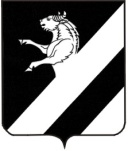 КРАСНОЯРСКИЙ КРАЙАЧИНСКИЙ РАЙОНПРИЧУЛЫМСКИЙ СЕЛЬСКИЙ СОВЕТ ДЕПУТАТОВ                                            РЕШЕНИЕ           24.05.2019                                  п. Причулымский                               № Вн-234РОб утверждении отчета об исполнении бюджета Причулымского сельсовета за 2018 годВ соответствии со статьями 20, 24 Устава Причулымского сельсовета, пунктом 1 статьи 28  Положения о бюджетном процессе в Причулымском сельсовете, утвержденного решением Причулымского сельского Совета депутатов от 11.10.2013 года № 31-120Р, Причулымский сельский Совет депутатов РЕШИЛ:1. Утвердить отчет об исполнении бюджета Причулымского сельсовета за 2018 год, в том числе:- исполнение бюджета по доходам в сумме 12 459,0 тыс.рублей и расходам в сумме 12 097,5 тыс.рублей. - бюджет сельсовета за 2018 год исполнен с профицитом 361,5  тыс.рублей.2. Утвердить отчет об исполнении бюджета Причулымского сельсовета за 2018 год со следующими показателями:- исполнение по источникам внутреннего финансирования дефицита бюджета Причулымского сельсовета по кодам классификации источников финансирования дефицитов бюджетов в 2018 году, согласно приложению 1;- доходов бюджета сельсовета по кодам классификации доходов бюджета согласно приложению 2;- расходов бюджета сельсовета по разделам, подразделам функциональной структуре расходов согласно  приложению 3; - расходов бюджета Причулымского сельсовета по ведомственной структуре расходов согласно приложению 4;- расходов бюджета Причулымского сельсовета по целевым статьям, муниципальным программам, группам и подгруппам видов расходов, разделам, подразделам классификации расходов бюджета согласно приложению 5;- субвенций, субсидий и иных межбюджетных трансфертов, выделенных бюджету сельсовета из районного бюджета в части полученных полномочий согласно приложению 6;- межбюджетные трансферты, субвенции, предоставленные бюджету Причулымского сельсовета согласно приложению 7;- отчет о целевом использовании средств резервного фонда согласно приложению 8.3. Настоящее Решение вступает в силу в день, следующий за днём его официального опубликования в газете «Уголок России» и подлежит размещению в сети Интернет на официальном сайте администрации Причулымского сельсовета  и сельского Совета депутатов Ачинского района Красноярского края: http://adm-prichulim.gbu.su/.Председатель Причулымского сельского Совета депутатов                              О.Г.Дражник«_____» _____________2019г.Глава Причулымского сельсовета                                                                  Т.И.Осипова«_____» __________ 2019г.